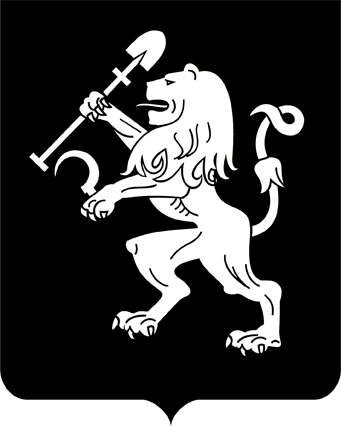 АДМИНИСТРАЦИЯ ГОРОДА КРАСНОЯРСКАРАСПОРЯЖЕНИЕО внесении изменений в распоряжение администрации городаот 13.04.2010 № 6-гхВ целях своевременного и качественного проведения капиталь-ного ремонта в жилищном фонде, руководствуясь ст. 158 Жилищного         кодекса Российской Федерации, ст. 45, 58, 59 Устава города Красно-ярска, постановлением администрации города от 12.05.2009 № 40-а        «О порядке предоставления субсидий из бюджета города в соответствии со статьей 165 Жилищного кодекса Российской Федерации в целях     финансового обеспечения затрат в связи с проведением капитального ремонта многоквартирных домов»:1. Внести в распоряжение от 13.04.2010 № 6-гх «О порядке          привлечения подрядных организаций для выполнения работ по капитальному ремонту многоквартирных домов (в части проведения технического обследования)» следующие изменения:1) наименование распоряжения изложить в следующей редакции:«О порядке привлечения подрядных организаций для выполнения работ по капитальному ремонту многоквартирных домов»;2) в преамбуле, пункте 1 распоряжения слова «(в части проведения технического обследования)» исключить;3) в приложении к распоряжению:в наименовании слова «(в части проведения технического обследования)» исключить;пункт 1 изложить в следующей редакции: «1. Настоящее Положение разработано в целях обеспечения         эффективности использования субсидий управляющими организациями (за исключением организаций, управляющих государственным жилищным фондом и обслуживающих данный фонд, государственных                 (муниципальных) учреждений), товариществами собственников жилья, жилищными кооперативами, жилищно-строительными кооперативами     или иными специализированными потребительскими кооперативами,               созданными для удовлетворения потребностей граждан в жилье в соответствии с федеральным законом о таких кооперативах, в соответствии со статьей 165 Жилищного кодекса Российской Федерации в целях          финансового обеспечения затрат в связи с проведением капитального ремонта многоквартирных домов.».в пункте 2 слова «(в части проведения технического обследования)» исключить;в пункте 6:подпункт 2 изложить в следующей редакции:«2) справку (или сведения, содержащиеся в ней) Инспекции           Федеральной налоговой службы Российской Федерации по месту учета подрядной организации об отсутствии просроченной задолженности   по уплате налогов или справку Инспекции Федеральной налоговой службы Российской Федерации о состоянии расчетов по налогам,            сборам, взносам по форме, утвержденной приказом ФНС России                  от 20.01.2017 № ММВ-7-8/20@, на дату, предшествующую дате планируемого отбора;»;подпункт 3 дополнить словами «копию выписки из реестра членов саморегулируемой организации по подготовке проектной документации и копию выписки из реестра членов саморегулируемой организации          по выполнению инженерных изысканий при выполнении работ по капитальному ремонту многоквартирных домов в части проведения технического обследования»;подпунктах 6, 8, 9, 10 слова «(в части проведения технического обследования)» исключить;в пункте 9:абзац четвертый изложить в следующей редакции:«подрядные организации не должны находиться в процессе          ликвидации, реорганизации (за исключением реорганизации в форме присоединения к юридическому лицу, являющемуся участником           отбора, другого юридического лица), в отношении подрядных организаций не введена процедура банкротства, деятельность участника          отбора не должна быть приостановлена в порядке, предусмотренном  законодательством Российской Федерации;»;в абзаце шестом слова «в части проведения технического обследования» исключить;в абзаце третьем пункта 10 слова «в части проведения техниче-ского обследования» исключить;в абзацах втором, третьем, четвертом пункта 11 слова «в части проведения технического обследования» исключить;в графе «Критерии» строк 1, 2 таблицы пункта 13 слова «в части проведения технического обследования» исключить;в абзацах первом, третьем пункта 14 слова «в части проведения технического обследования» исключить;в пункте 23 слова «в части проведения технического обследования» исключить.2. Настоящее распоряжение опубликовать в газете «Городские  новости» и разместить на официальном сайте администрации города.Заместитель Главы города – руководитель департамента городского хозяйства                                                              А.А. Фоминых07.04.2021№ 55-гх